DEMANDE concernant des projets dans le domaine des routes nationales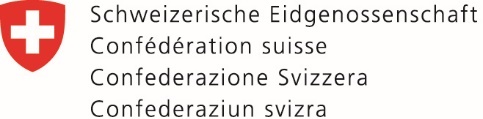 Département fédéral de l'environnement, des transports, de l'énergie et de la communication DETECOffice fédéral des routes OFROUDemande adressée à la filiale deRequérant:
(mandant, maître d’ouvrage, organisateur)Adresse / Téléphone / Courriel:Auteur du projet:Adresse / Téléphone / Courriel:Entreprise (de construction):Adresse / Téléphone / Courriel:Route nationale / Tronçon:Commune, canton (évent. localité):Parcelle n°:Parcelle n°:Parcelle n°:Parcelle n°:Parcelle appartenant à l’OFROU: Oui Oui Non Non NonLocalité, de – à:Durée (date/heure), de – à:Description détaillée du projet et besoins du requérant:
Plans concernant le projet:La demande a-t-elle déjà fait l’objet d’une procédure / correspondance antérieure? Oui
(Joindre la copie) Oui
(Joindre la copie) Non Non NonConventions, contrats, servitudes, annexes disponibles: Oui
(Joindre la copie) Oui
(Joindre la copie) Non Non NonDemande d’excavation: Non Non Construction  Construction  Remplacement Remplacement Réparation Réparation Réparation Réparation Réparation RéparationIncidences sur le trafic: Aucune Aucune Fermeture partielle
VSS SN 40 886, Fig.       Fermeture partielle
VSS SN 40 886, Fig.       Fermeture partielle
VSS SN 40 886, Fig.       Fermeture complète Fermeture complète Fermeture complète Fermeture d’espaces réservés à la mobilité douce sans impact sur le trafic s’écoulant sur les routes nationales Fermeture d’espaces réservés à la mobilité douce sans impact sur le trafic s’écoulant sur les routes nationales Fermeture d’espaces réservés à la mobilité douce sans impact sur le trafic s’écoulant sur les routes nationales Fermeture d’espaces réservés à la mobilité douce sans impact sur le trafic s’écoulant sur les routes nationales Fermeture d’espaces réservés à la mobilité douce sans impact sur le trafic s’écoulant sur les routes nationales Fermeture d’espaces réservés à la mobilité douce sans impact sur le trafic s’écoulant sur les routes nationales Fermeture d’espaces réservés à la mobilité douce sans impact sur le trafic s’écoulant sur les routes nationales Fermeture d’espaces réservés à la mobilité douce sans impact sur le trafic s’écoulant sur les routes nationales Fermeture d’espaces réservés à la mobilité douce sans impact sur le trafic s’écoulant sur les routes nationalesLieu et dateSignature du requérantSignature du requérantSignature du requérantSignature du requérantSignature du requérantSignature du requérantSignature du requérantSignature du requérantSignature du requérant